Consent Form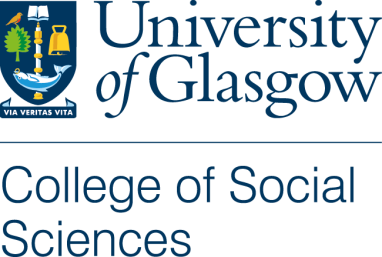 Relationship Experiences of Women with Disabilities in Georgia (Working title)Name of Researcher:  Anna Bochorishvili, PhD in Sociology; Email: a.bochorishvili.1@research.gla.ac.ukSupervisors: Professor Nicholas Watson; Email: nicholas.watson@glasgow.ac.ukDr Francesca Stella; Email: Francesca.Stella@glasgow.ac.ukI confirm that I have read and understood the Plain Language Statement for the above study and have had the opportunity to ask questions.I understand that my participation is voluntary and that I am free to withdraw at any time, without giving any reason.I consent to interviews being audio-recorded. I acknowledge that participants will be referred to by pseudonym in any publications based on this data.All names and other material likely to identify individuals will be anonymised.The material will be treated as confidential and kept in secure storage at all times.The material will be retained in secure storage for use in future academic researchThe material, including the diagram (if any) may be used in future publications, both print and online.I agree to take part in this research study			                      I agree to take part in this research study without creating the diagram     I do not agree to take part in this research study		                      Name of Participant …………………………………………	Signature   ……………………………………………………..Date ……………………………………Name of Researcher  …………………………………………………	Signature   ……………………………………………………..Date ……………………………………